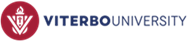 Key Request Form_______________________________Please refer to Viterbo University Physical Plant webpage for information regarding key policies.Department:		____________________________________________________________Building: 		____________________________________________________________Name of recipient: 	____________________________________________________________Key Requested for: 	Faculty/Adjunct  _________ Staff _______________ Student _______________________________________________________________	________________________________Signature of departmental authority providing authorizaion:	 DateThe key request form can be e-mailed to dmpopp@viterbo.edu or it can be sent through interoffice mail to the Physical Plant.  No key request will be processed without the proper authorization by the department president, vice-presidents, or deans.  Physical Plant Administrative Assistant will contact the key recipient when the key(s) are ready for distribution.  Keys should be picked up by the individual who is receiving the key(s). Proper ID must be shown.BuildingRoom NumberNumber of Keys Required